УПРАВЛЕНИЕ ОБРАЗОВАНИЯАДМИНИСТРАЦИИ ЗАКРЫТОГО АДМИНИСТРАТИВНО-ТЕРРИТОРИАЛЬНОГО ОБРАЗОВАНИЯ ГОРОДА ЗЕЛЕНОГОРСКАКРАСНОЯРСКОГО КРАЯПРИКАЗ_______________                        г. Зеленогорск                                    № ____    Об утверждении списка руководителей городских методических объединенийНа основании Положения о муниципальной методической службе, утвержденного приказом Управления образования Администрации ЗАТО г. Зеленогорска от 19.02.2013 г.  № 43, и в целях сопровождения профессионального развития педагогических кадров, создания мест для профессиональных проб и позиционирования инновационного опытаПРИКАЗЫВАЮ:Утвердить список руководителей городских методических объединений на 2014-2015 учебный год (приложение).Контроль за исполнением приказа возложить на главного специалиста Управления образования Администрации ЗАТО г. Зеленогорска Маслову Г.И.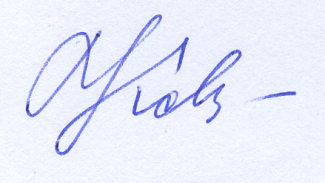 Руководитель Управления образованияАдминистрации ЗАТО г. Зеленогорска		      	              Л.В. КоваленкоПриложение к приказу УОот 15.09.2014  №  182Список руководителей городских методических объединений на 2014-15 учебный год№Наименование ГМОФИО руководителя ГМОДолжность, учреждение1.   ГМО воспитателей ДОУСмурыгинаЛюдмила ИвановнаМетодист МКУ ГМЦ2.   ГМО педагогов-психологов ДОУВедерниковаЛюбовь ВалерьевнаМетодист МКУ ГМЦ3.   ГМО учителей-логопедов ДОУБелоусова Наталья ВладимировнаУчитель-логопед МБДОУ д/с № 234.   ГМО учителей-дефектологов ДОУХодыреваЕлена АлександровнаУчитель-дефектолог МБДОУ д/с № 325.   ГМО инструкторов по физической культуре ДОУГерасимовичГалина АлексеевнаМетодист МКУ ГМЦ6.   ГМО музыкальных руководителей ДОУКабановаЛюдмила ИвановнаМузыкальный руководитель МБДОУ д/с № 237.   ГМО учителей начальных классов и воспитателей ГПДГузоваЛюдмила ПавловнаМетодист МКУ ГМЦ8.   ГМО учителей русского языка и литературыЛунеговаЛюбовь МихайловнаМетодист МКУ ГМЦ9.   ГМО учителей истории, обществознания, права и экономикиШавкунОльга АнатольевнаУчитель истории и обществоведенияМБОУ «СОШ № 175»10.               ГМО учителей английского языкаВигуль Нина АбрамовнаУчитель английского языка МБОУ «Лицей № 174»11.               ГМО учителей ИЗОСакТатьяна ВладимировнаУчитель МХК, ИЗО, НРК, технологии МБОУ «СОШ № 161»12.               ГМО учителей МХКГущинаОльга ВладимировнаУчитель ИЗО, МХК МБОУ «СОШ № 169»13.               ГМО учителей музыкиКорчагинаОльга АнатольевнаУчитель музыки МБОУ «СОШ № 176»14.               ГМО учителей ОРКиСЭИванецВалентина АрвидовнаУчитель истории, обществознания, экономики, права и ОРКиСЭ МБОУ «СОШ № 161»15.               ГМО учителей математикиВяткинаАнна ВладимировнаЗам. директора МКУ ГМЦ16.               ГМО учителей информатикиВяткинаАнна ВладимировнаЗам. директора МКУ ГМЦ17.               ГМО учителей физикиОвсиенкоЕвгения НиколаевнаУчитель физики МБОУ «СОШ № 163»18.               ГМО учителей химииЖдановаГалина ВасильевнаУчитель химии МБОУ «СОШ № 163»19.               ГМО учителей биологииБушаеваТатьяна ВикторовнаУчитель биологии МБОУ «Лицей № 174»20.               ГМО учителей географииМорозовПавел ТимофеевичУчитель географии МБОУ «СОШ № 161»21.               ГМО учителей технологииШкатова Надежда Борисовна Кушнин Петр АлексеевичУчитель технологии МБОУ «СОШ № 169»Учитель технологии МБОУ «СОШ № 161»22.               ГМО учителей физкультурыСидоровОлег ВикторовичУчитель физической культуры МБОУ «СОШ № 163»23.               ГМО преподавателей-организаторов ОБЖМасальцевВячеслав ВалерьевичПреподаватель-орг. ОБЖ  МБОУ «СОШ  № 161»24.               ГМО социальных педагоговПавловскаяГалина ВасильевнаМетодист МКУ ГМЦ25.               ГМО педагогов-организаторовАнтонюкСветлана ВладимировнаЗам. директора ЦДОД «Перспектива»26.               ГМО педагогов дополнительного образованияЧерноваМарина ОлеговнаМетодист МКУ ГМЦ27.               ГМО учителей-дефектологов ОУСинкинаЛюдмила ГеннадьевнаУчитель начальных классов МБОУ «СОШ № 167»28.               ГМО педагогов-психологов ОУПац Лидия АркадьевнаПедагог-психолог МБОУ «СОШ № 167»29.               ГМО учителей-логопедов ОУГузненко Елена ВладимировнаУчитель-логопед МКУ ГМЦ30.               ГМО методистов УДОЧерноваМарина ОлеговнаМетодист МКУ ГМЦ31.               ГМО библиотекарей ОУДороговаЕлена НиколаевнаМетодист МКУ ГМЦ